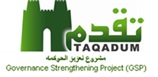 استمارة التوحيد القياسي الاجراءات المبسطة للخدمةالتوقيتات(اختياري)الاجراءات المبسطة لتقديم الخدمة للمستفيد1- تقديم طلب التبرع من قبل المواطن لانشاء المدرسة .2- استحصال موافقة المدير العام المبدئية على اصل الطلب.3- عرض الطلب على اللجنة الدائمة من اقسام (الابنية,الاراضي,التخطيط التربوي,الاشراف التربوي) من اجل النظر في حاجة المنطقة وصلاحية الارض وفق استمارة معدة لهذا الغرض.4- اصدار قرار اللجنة بخصوص انشاء المدرسة على القطعة المتبرع بها, عند الرفض ترجع الى اللجنة المختصة وعند موافقة اللجنة يتم مفاتحة الدوائر ذات العلاقة.5- مفاتحة الدوائر المعنية لاستحصال الموافقات الاصولية .6- مخاطبة مديرية التسجيل العقاري لنقل ملكية القطعة المخصصة.7- اكمال اجراءات المشروع من قبل قسم الابنية المدرسية.